LAGUNA BEACH POLICE DEPARTMENT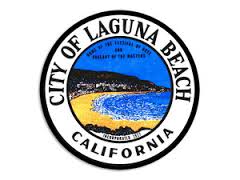 IDENTITY THEFT INVESTIGATIONSUPPLEMENTAL WORKSHEET**One form for each fraudulently obtained/misused account or incident**Not to be used as an initial Crime ReportPAGE ____  OF  ____PLEASE COMPLETE AND SUBMIT FORM WITHIN 30 DAYS
FAILURE TO DO SO MAY CAUSE THE CASE TO BE SUSPENDED OR CLOSED (OVER)LAGUNA BEACH POLICE DEPARTMENTIDENTITY THEFT INVESTIGATIONSUPPLEMENTAL WORKSHEET (Cont.)PAGE  ____  OF ____THE UNDERSIGNED AFFIRMS THAT THE ABOVE IS TRUE & ACCURATE, SUBJECT TO THE PENALTY OF PERJURYPLEASE MAIL COMPLETED ORIGINAL FORM(S) TO:  LAGUNA BEACH POLICE DEPARTMENT, ECONOMIC CRIMES UNIT,505 FOREST AVENUE, LAGUNA BEACH, CA 92651FOR SPECIFIC QUESTIONS ABOUT COMPLETING THIS PLEASE CALL (949) 497-0701SECTION 1:SECTION 1:SECTION 1:SECTION 1:SECTION 1:SECTION 1:SECTION 1:SECTION 1:SECTION 1:SECTION 1:SECTION 1:SECTION 1:SECTION 1:VICTIM INFORMATIONVICTIM INFORMATIONVICTIM INFORMATIONVICTIM INFORMATIONVICTIM INFORMATIONVICTIM INFORMATIONVICTIM INFORMATIONVICTIM INFORMATIONVICTIM INFORMATIONVICTIM INFORMATIONVICTIM INFORMATIONVICTIM INFORMATIONVICTIM INFORMATIONVICTIM INFORMATIONVICTIM INFORMATIONLBPD DR #:LBPD DR #:LBPD DR #:SUPP #:SUPP #:SUPP #:SUPP #:SUPP #:REPORT DATE:REPORT DATE:REPORT DATE:REPORT DATE:REPORT DATE:VICTIM LAST NAME:VICTIM LAST NAME:VICTIM LAST NAME:VICTIM LAST NAME:VICTIM LAST NAME:FIRST NAME:FIRST NAME:FIRST NAME:ADDRESS:ADDRESS:PHONE:PHONE:PHONE:PHONE:PHONE:SOCIAL SECURITY #: DRIVER’S LICENSE/ID #:DRIVER’S LICENSE/ID #:DRIVER’S LICENSE/ID #:DRIVER’S LICENSE/ID #:DRIVER’S LICENSE/ID #:DRIVER’S LICENSE/ID #:DATE OF BIRTH:DATE OF BIRTH:DATE OF BIRTH:SECTION 2:SECTION 2:SECTION 2:SECTION 2:   FRAUDULENT ACCOUNT INFORMATION   FRAUDULENT ACCOUNT INFORMATION   FRAUDULENT ACCOUNT INFORMATION   FRAUDULENT ACCOUNT INFORMATION   FRAUDULENT ACCOUNT INFORMATION   FRAUDULENT ACCOUNT INFORMATION   FRAUDULENT ACCOUNT INFORMATION   FRAUDULENT ACCOUNT INFORMATION   FRAUDULENT ACCOUNT INFORMATION   FRAUDULENT ACCOUNT INFORMATION   FRAUDULENT ACCOUNT INFORMATION   FRAUDULENT ACCOUNT INFORMATION   FRAUDULENT ACCOUNT INFORMATION   FRAUDULENT ACCOUNT INFORMATION   FRAUDULENT ACCOUNT INFORMATION   FRAUDULENT ACCOUNT INFORMATION   FRAUDULENT ACCOUNT INFORMATION   FRAUDULENT ACCOUNT INFORMATION   FRAUDULENT ACCOUNT INFORMATIONACCOUNT OR SERVICE NAME:ACCOUNT OR SERVICE NAME:ACCOUNT OR SERVICE NAME:ACCOUNT OR SERVICE NAME:ACCOUNT OR SERVICE NAME:ACCOUNT OR SERVICE NAME:ACCOUNT OR SERVICE NAME:ACCOUNT OR SERVICE NAME:ACCOUNT #ACCOUNT #COMPANY PHONE #COMPANY PHONE #COMPANY PHONE #COMPANY PHONE #COMPANY PHONE #COMPANY PHONE #CONTACT PERSON:CONTACT PERSON:CONTACT PERSON:CONTACT PERSON:CONTACT PERSON:IS THIS A NEW FRAUD ACCOUNT (SELECT)IS THIS A NEW FRAUD ACCOUNT (SELECT)IS THIS A NEW FRAUD ACCOUNT (SELECT)IS THIS A NEW FRAUD ACCOUNT (SELECT)IS THIS A NEW FRAUD ACCOUNT (SELECT)IS THIS A NEW FRAUD ACCOUNT (SELECT)IS THIS A NEW FRAUD ACCOUNT (SELECT)IS THIS A NEW FRAUD ACCOUNT (SELECT)IS THIS A NEW FRAUD ACCOUNT (SELECT)IS THIS A NEW FRAUD ACCOUNT (SELECT)IS THIS A NEW FRAUD ACCOUNT (SELECT)EXISTING ACCOUNT, BUT USED FRAUDULENTLY        (SELECT)EXISTING ACCOUNT, BUT USED FRAUDULENTLY        (SELECT)EXISTING ACCOUNT, BUT USED FRAUDULENTLY        (SELECT)EXISTING ACCOUNT, BUT USED FRAUDULENTLY        (SELECT)EXISTING ACCOUNT, BUT USED FRAUDULENTLY        (SELECT)EXISTING ACCOUNT, BUT USED FRAUDULENTLY        (SELECT)EXISTING ACCOUNT, BUT USED FRAUDULENTLY        (SELECT)EXISTING ACCOUNT, BUT USED FRAUDULENTLY        (SELECT)EXISTING ACCOUNT, BUT USED FRAUDULENTLY        (SELECT)EXISTING ACCOUNT, BUT USED FRAUDULENTLY        (SELECT)ACCOUNT OPEN DATE:ACCOUNT OPEN DATE:ACCOUNT OPEN DATE:ACCOUNT OPEN DATE:ACCOUNT OPEN DATE:ACCOUNT OPEN DATE:ACCOUNT OPEN DATE:ACCOUNT CLOSE DATE:ACCOUNT CLOSE DATE:ACCOUNT CLOSE DATE:ACCOUNT CLOSE DATE:ACCOUNT CLOSE DATE:ACCOUNT CLOSE DATE:LOSS DUE TO FRAUD:LOSS DUE TO FRAUD:LOSS DUE TO FRAUD:LOSS DUE TO FRAUD:AFFIDAVIT OF FRAUD FILED WITH CREDITORS:(Select: Not Required  if creditors does not require affidavit)AFFIDAVIT OF FRAUD FILED WITH CREDITORS:(Select: Not Required  if creditors does not require affidavit)AFFIDAVIT OF FRAUD FILED WITH CREDITORS:(Select: Not Required  if creditors does not require affidavit)AFFIDAVIT OF FRAUD FILED WITH CREDITORS:(Select: Not Required  if creditors does not require affidavit)AFFIDAVIT OF FRAUD FILED WITH CREDITORS:(Select: Not Required  if creditors does not require affidavit)AFFIDAVIT OF FRAUD FILED WITH CREDITORS:(Select: Not Required  if creditors does not require affidavit)AFFIDAVIT OF FRAUD FILED WITH CREDITORS:(Select: Not Required  if creditors does not require affidavit)AFFIDAVIT OF FRAUD FILED WITH CREDITORS:(Select: Not Required  if creditors does not require affidavit)AFFIDAVIT OF FRAUD FILED WITH CREDITORS:(Select: Not Required  if creditors does not require affidavit)AFFIDAVIT OF FRAUD FILED WITH CREDITORS:(Select: Not Required  if creditors does not require affidavit)AFFIDAVIT OF FRAUD FILED WITH CREDITORS:(Select: Not Required  if creditors does not require affidavit)AFFIDAVIT OF FRAUD FILED WITH CREDITORS:(Select: Not Required  if creditors does not require affidavit)AFFIDAVIT OF FRAUD FILED WITH CREDITORS:(Select: Not Required  if creditors does not require affidavit)DO YOU HAVE COPY(S) OF AFFIDAVIT(If yes, please attach to report.  If no, submit this report and request affidavit and mail in when received)DO YOU HAVE COPY(S) OF AFFIDAVIT(If yes, please attach to report.  If no, submit this report and request affidavit and mail in when received)DO YOU HAVE COPY(S) OF AFFIDAVIT(If yes, please attach to report.  If no, submit this report and request affidavit and mail in when received)DO YOU HAVE COPY(S) OF AFFIDAVIT(If yes, please attach to report.  If no, submit this report and request affidavit and mail in when received)DO YOU HAVE COPY(S) OF AFFIDAVIT(If yes, please attach to report.  If no, submit this report and request affidavit and mail in when received)DO YOU HAVE COPY(S) OF AFFIDAVIT(If yes, please attach to report.  If no, submit this report and request affidavit and mail in when received)DO YOU HAVE COPY(S) OF AFFIDAVIT(If yes, please attach to report.  If no, submit this report and request affidavit and mail in when received)DO YOU HAVE COPY(S) OF AFFIDAVIT(If yes, please attach to report.  If no, submit this report and request affidavit and mail in when received)DO YOU HAVE COPY(S) OF AFFIDAVIT(If yes, please attach to report.  If no, submit this report and request affidavit and mail in when received)HOW DID YOU DISCOVER ABOVE FRAUDULENT ACTIVITY?  (Please indicate if it was a fraudulent attempt only)HOW DID YOU DISCOVER ABOVE FRAUDULENT ACTIVITY?  (Please indicate if it was a fraudulent attempt only)HOW DID YOU DISCOVER ABOVE FRAUDULENT ACTIVITY?  (Please indicate if it was a fraudulent attempt only)HOW DID YOU DISCOVER ABOVE FRAUDULENT ACTIVITY?  (Please indicate if it was a fraudulent attempt only)HOW DID YOU DISCOVER ABOVE FRAUDULENT ACTIVITY?  (Please indicate if it was a fraudulent attempt only)HOW DID YOU DISCOVER ABOVE FRAUDULENT ACTIVITY?  (Please indicate if it was a fraudulent attempt only)HOW DID YOU DISCOVER ABOVE FRAUDULENT ACTIVITY?  (Please indicate if it was a fraudulent attempt only)HOW DID YOU DISCOVER ABOVE FRAUDULENT ACTIVITY?  (Please indicate if it was a fraudulent attempt only)HOW DID YOU DISCOVER ABOVE FRAUDULENT ACTIVITY?  (Please indicate if it was a fraudulent attempt only)HOW DID YOU DISCOVER ABOVE FRAUDULENT ACTIVITY?  (Please indicate if it was a fraudulent attempt only)HOW DID YOU DISCOVER ABOVE FRAUDULENT ACTIVITY?  (Please indicate if it was a fraudulent attempt only)HOW DID YOU DISCOVER ABOVE FRAUDULENT ACTIVITY?  (Please indicate if it was a fraudulent attempt only)HOW DID YOU DISCOVER ABOVE FRAUDULENT ACTIVITY?  (Please indicate if it was a fraudulent attempt only)HOW DID YOU DISCOVER ABOVE FRAUDULENT ACTIVITY?  (Please indicate if it was a fraudulent attempt only)HOW DID YOU DISCOVER ABOVE FRAUDULENT ACTIVITY?  (Please indicate if it was a fraudulent attempt only)HOW DID YOU DISCOVER ABOVE FRAUDULENT ACTIVITY?  (Please indicate if it was a fraudulent attempt only)HOW DID YOU DISCOVER ABOVE FRAUDULENT ACTIVITY?  (Please indicate if it was a fraudulent attempt only)HOW DID YOU DISCOVER ABOVE FRAUDULENT ACTIVITY?  (Please indicate if it was a fraudulent attempt only)HOW DID YOU DISCOVER ABOVE FRAUDULENT ACTIVITY?  (Please indicate if it was a fraudulent attempt only)HOW DID YOU DISCOVER ABOVE FRAUDULENT ACTIVITY?  (Please indicate if it was a fraudulent attempt only)HOW DID YOU DISCOVER ABOVE FRAUDULENT ACTIVITY?  (Please indicate if it was a fraudulent attempt only)HOW DID YOU DISCOVER ABOVE FRAUDULENT ACTIVITY?  (Please indicate if it was a fraudulent attempt only)HOW DID YOU DISCOVER ABOVE FRAUDULENT ACTIVITY?  (Please indicate if it was a fraudulent attempt only)HOW DID YOU DISCOVER ABOVE FRAUDULENT ACTIVITY?  (Please indicate if it was a fraudulent attempt only)HOW DID YOU DISCOVER ABOVE FRAUDULENT ACTIVITY?  (Please indicate if it was a fraudulent attempt only)HOW DID YOU DISCOVER ABOVE FRAUDULENT ACTIVITY?  (Please indicate if it was a fraudulent attempt only)HOW DID YOU DISCOVER ABOVE FRAUDULENT ACTIVITY?  (Please indicate if it was a fraudulent attempt only)HOW DID YOU DISCOVER ABOVE FRAUDULENT ACTIVITY?  (Please indicate if it was a fraudulent attempt only)SECTION 3:SECTION 3:SECTION 3:SECTION 3:METHOD OF FRAUDMETHOD OF FRAUDMETHOD OF FRAUDMETHOD OF FRAUDMETHOD OF FRAUDMETHOD OF FRAUDMETHOD OF FRAUDMETHOD OF FRAUDMETHOD OF FRAUDMETHOD OF FRAUDMETHOD OF FRAUDMETHOD OF FRAUDMETHOD OF FRAUDMETHOD OF FRAUDINDICATE BELOW HOW THE SUSPECT APPLIED FOR OR OBTAINED ACCOUNT / SERVICE / GOODS(Please select and explain.  Attach additional pages if necessary)INDICATE BELOW HOW THE SUSPECT APPLIED FOR OR OBTAINED ACCOUNT / SERVICE / GOODS(Please select and explain.  Attach additional pages if necessary)INDICATE BELOW HOW THE SUSPECT APPLIED FOR OR OBTAINED ACCOUNT / SERVICE / GOODS(Please select and explain.  Attach additional pages if necessary)INDICATE BELOW HOW THE SUSPECT APPLIED FOR OR OBTAINED ACCOUNT / SERVICE / GOODS(Please select and explain.  Attach additional pages if necessary)INDICATE BELOW HOW THE SUSPECT APPLIED FOR OR OBTAINED ACCOUNT / SERVICE / GOODS(Please select and explain.  Attach additional pages if necessary)INDICATE BELOW HOW THE SUSPECT APPLIED FOR OR OBTAINED ACCOUNT / SERVICE / GOODS(Please select and explain.  Attach additional pages if necessary)INDICATE BELOW HOW THE SUSPECT APPLIED FOR OR OBTAINED ACCOUNT / SERVICE / GOODS(Please select and explain.  Attach additional pages if necessary)INDICATE BELOW HOW THE SUSPECT APPLIED FOR OR OBTAINED ACCOUNT / SERVICE / GOODS(Please select and explain.  Attach additional pages if necessary)INDICATE BELOW HOW THE SUSPECT APPLIED FOR OR OBTAINED ACCOUNT / SERVICE / GOODS(Please select and explain.  Attach additional pages if necessary)INDICATE BELOW HOW THE SUSPECT APPLIED FOR OR OBTAINED ACCOUNT / SERVICE / GOODS(Please select and explain.  Attach additional pages if necessary)INDICATE BELOW HOW THE SUSPECT APPLIED FOR OR OBTAINED ACCOUNT / SERVICE / GOODS(Please select and explain.  Attach additional pages if necessary)INDICATE BELOW HOW THE SUSPECT APPLIED FOR OR OBTAINED ACCOUNT / SERVICE / GOODS(Please select and explain.  Attach additional pages if necessary)INDICATE BELOW HOW THE SUSPECT APPLIED FOR OR OBTAINED ACCOUNT / SERVICE / GOODS(Please select and explain.  Attach additional pages if necessary)INDICATE BELOW HOW THE SUSPECT APPLIED FOR OR OBTAINED ACCOUNT / SERVICE / GOODS(Please select and explain.  Attach additional pages if necessary)INDICATE BELOW HOW THE SUSPECT APPLIED FOR OR OBTAINED ACCOUNT / SERVICE / GOODS(Please select and explain.  Attach additional pages if necessary)INDICATE BELOW HOW THE SUSPECT APPLIED FOR OR OBTAINED ACCOUNT / SERVICE / GOODS(Please select and explain.  Attach additional pages if necessary)INDICATE BELOW HOW THE SUSPECT APPLIED FOR OR OBTAINED ACCOUNT / SERVICE / GOODS(Please select and explain.  Attach additional pages if necessary)INDICATE BELOW HOW THE SUSPECT APPLIED FOR OR OBTAINED ACCOUNT / SERVICE / GOODS(Please select and explain.  Attach additional pages if necessary)INDICATE BELOW HOW THE SUSPECT APPLIED FOR OR OBTAINED ACCOUNT / SERVICE / GOODS(Please select and explain.  Attach additional pages if necessary)INDICATE BELOW HOW THE SUSPECT APPLIED FOR OR OBTAINED ACCOUNT / SERVICE / GOODS(Please select and explain.  Attach additional pages if necessary)INDICATE BELOW HOW THE SUSPECT APPLIED FOR OR OBTAINED ACCOUNT / SERVICE / GOODS(Please select and explain.  Attach additional pages if necessary)INDICATE BELOW HOW THE SUSPECT APPLIED FOR OR OBTAINED ACCOUNT / SERVICE / GOODS(Please select and explain.  Attach additional pages if necessary)INDICATE BELOW HOW THE SUSPECT APPLIED FOR OR OBTAINED ACCOUNT / SERVICE / GOODS(Please select and explain.  Attach additional pages if necessary)INDICATE BELOW HOW THE SUSPECT APPLIED FOR OR OBTAINED ACCOUNT / SERVICE / GOODS(Please select and explain.  Attach additional pages if necessary)INDICATE BELOW HOW THE SUSPECT APPLIED FOR OR OBTAINED ACCOUNT / SERVICE / GOODS(Please select and explain.  Attach additional pages if necessary)INDICATE BELOW HOW THE SUSPECT APPLIED FOR OR OBTAINED ACCOUNT / SERVICE / GOODS(Please select and explain.  Attach additional pages if necessary)INDICATE BELOW HOW THE SUSPECT APPLIED FOR OR OBTAINED ACCOUNT / SERVICE / GOODS(Please select and explain.  Attach additional pages if necessary)INDICATE BELOW HOW THE SUSPECT APPLIED FOR OR OBTAINED ACCOUNT / SERVICE / GOODS(Please select and explain.  Attach additional pages if necessary)MAIL / PHONE / INTERNET / FAX / IN PERSON / UNKNOWN (If internet please provide e-mail address, if available)       MAIL / PHONE / INTERNET / FAX / IN PERSON / UNKNOWN (If internet please provide e-mail address, if available)       MAIL / PHONE / INTERNET / FAX / IN PERSON / UNKNOWN (If internet please provide e-mail address, if available)       MAIL / PHONE / INTERNET / FAX / IN PERSON / UNKNOWN (If internet please provide e-mail address, if available)       MAIL / PHONE / INTERNET / FAX / IN PERSON / UNKNOWN (If internet please provide e-mail address, if available)       MAIL / PHONE / INTERNET / FAX / IN PERSON / UNKNOWN (If internet please provide e-mail address, if available)       MAIL / PHONE / INTERNET / FAX / IN PERSON / UNKNOWN (If internet please provide e-mail address, if available)       MAIL / PHONE / INTERNET / FAX / IN PERSON / UNKNOWN (If internet please provide e-mail address, if available)       MAIL / PHONE / INTERNET / FAX / IN PERSON / UNKNOWN (If internet please provide e-mail address, if available)       MAIL / PHONE / INTERNET / FAX / IN PERSON / UNKNOWN (If internet please provide e-mail address, if available)       MAIL / PHONE / INTERNET / FAX / IN PERSON / UNKNOWN (If internet please provide e-mail address, if available)       MAIL / PHONE / INTERNET / FAX / IN PERSON / UNKNOWN (If internet please provide e-mail address, if available)       MAIL / PHONE / INTERNET / FAX / IN PERSON / UNKNOWN (If internet please provide e-mail address, if available)       MAIL / PHONE / INTERNET / FAX / IN PERSON / UNKNOWN (If internet please provide e-mail address, if available)       MAIL / PHONE / INTERNET / FAX / IN PERSON / UNKNOWN (If internet please provide e-mail address, if available)       MAIL / PHONE / INTERNET / FAX / IN PERSON / UNKNOWN (If internet please provide e-mail address, if available)       MAIL / PHONE / INTERNET / FAX / IN PERSON / UNKNOWN (If internet please provide e-mail address, if available)       MAIL / PHONE / INTERNET / FAX / IN PERSON / UNKNOWN (If internet please provide e-mail address, if available)       MAIL / PHONE / INTERNET / FAX / IN PERSON / UNKNOWN (If internet please provide e-mail address, if available)       MAIL / PHONE / INTERNET / FAX / IN PERSON / UNKNOWN (If internet please provide e-mail address, if available)       MAIL / PHONE / INTERNET / FAX / IN PERSON / UNKNOWN (If internet please provide e-mail address, if available)       MAIL / PHONE / INTERNET / FAX / IN PERSON / UNKNOWN (If internet please provide e-mail address, if available)       MAIL / PHONE / INTERNET / FAX / IN PERSON / UNKNOWN (If internet please provide e-mail address, if available)       MAIL / PHONE / INTERNET / FAX / IN PERSON / UNKNOWN (If internet please provide e-mail address, if available)       MAIL / PHONE / INTERNET / FAX / IN PERSON / UNKNOWN (If internet please provide e-mail address, if available)       MAIL / PHONE / INTERNET / FAX / IN PERSON / UNKNOWN (If internet please provide e-mail address, if available)       MAIL / PHONE / INTERNET / FAX / IN PERSON / UNKNOWN (If internet please provide e-mail address, if available)       MAIL / PHONE / INTERNET / FAX / IN PERSON / UNKNOWN (If internet please provide e-mail address, if available)       (Proceed to Section 4 -5 on Reverse Side)(Proceed to Section 4 -5 on Reverse Side)(Proceed to Section 4 -5 on Reverse Side)(Proceed to Section 4 -5 on Reverse Side)(Proceed to Section 4 -5 on Reverse Side)(Proceed to Section 4 -5 on Reverse Side)(Proceed to Section 4 -5 on Reverse Side)(Proceed to Section 4 -5 on Reverse Side)(Proceed to Section 4 -5 on Reverse Side)SECTION 4:SECTION 4:SECTION 4:SECTION 4:SUSPECT INFORMATION (IF AVAILABLE)SUSPECT INFORMATION (IF AVAILABLE)SUSPECT INFORMATION (IF AVAILABLE)SUSPECT INFORMATION (IF AVAILABLE)SUSPECT INFORMATION (IF AVAILABLE)SUSPECT INFORMATION (IF AVAILABLE)SUSPECT INFORMATION (IF AVAILABLE)SUSPECT INFORMATION (IF AVAILABLE)SUSPECT INFORMATION (IF AVAILABLE)SUSPECT INFORMATION (IF AVAILABLE)SUSPECT INFORMATION (IF AVAILABLE)LOCATION(S) INVOLVED: (Provide known involvement locations and phone numbers)LOCATION(S) INVOLVED: (Provide known involvement locations and phone numbers)LOCATION(S) INVOLVED: (Provide known involvement locations and phone numbers)LOCATION(S) INVOLVED: (Provide known involvement locations and phone numbers)LOCATION(S) INVOLVED: (Provide known involvement locations and phone numbers)LOCATION(S) INVOLVED: (Provide known involvement locations and phone numbers)LOCATION(S) INVOLVED: (Provide known involvement locations and phone numbers)LOCATION(S) INVOLVED: (Provide known involvement locations and phone numbers)LOCATION(S) INVOLVED: (Provide known involvement locations and phone numbers)LOCATION(S) INVOLVED: (Provide known involvement locations and phone numbers)LOCATION(S) INVOLVED: (Provide known involvement locations and phone numbers)LOCATION(S) INVOLVED: (Provide known involvement locations and phone numbers)LOCATION(S) INVOLVED: (Provide known involvement locations and phone numbers)LOCATION(S) INVOLVED: (Provide known involvement locations and phone numbers)LOCATION(S) INVOLVED: (Provide known involvement locations and phone numbers)BILLING ADDRESS:CITY:PHONE:SHIPPED TO ADDRESS:CITY:PHONE:MAILED TO ADDRESSCITY:PHONE:SERVICE ADDRESS:CITY:PHONE:PICK-UP SITE:CITY:PHONE:TRANSACTION SITE:CITY:PHONESUSPECTED PERSON OR GROUP INVOLVED:SUSPECTED PERSON OR GROUP INVOLVED:SUSPECTED PERSON OR GROUP INVOLVED:SUSPECTED PERSON OR GROUP INVOLVED:SUSPECTED PERSON OR GROUP INVOLVED:SUSPECTED PERSON OR GROUP INVOLVED:SUSPECTED PERSON OR GROUP INVOLVED:SUSPECTED PERSON OR GROUP INVOLVED:SUSPECTED PERSON OR GROUP INVOLVED:SUSPECTED PERSON OR GROUP INVOLVED:SUSPECTED PERSON OR GROUP INVOLVED:SUSPECTED PERSON OR GROUP INVOLVED:SUSPECTED PERSON OR GROUP INVOLVED:SUSPECTED PERSON OR GROUP INVOLVED:SUSPECTED PERSON OR GROUP INVOLVED:List Full Names, ID#, SSN#, Employee ID#, Birthdates.  Please list names (if available) and explain below:List Full Names, ID#, SSN#, Employee ID#, Birthdates.  Please list names (if available) and explain below:List Full Names, ID#, SSN#, Employee ID#, Birthdates.  Please list names (if available) and explain below:List Full Names, ID#, SSN#, Employee ID#, Birthdates.  Please list names (if available) and explain below:List Full Names, ID#, SSN#, Employee ID#, Birthdates.  Please list names (if available) and explain below:List Full Names, ID#, SSN#, Employee ID#, Birthdates.  Please list names (if available) and explain below:List Full Names, ID#, SSN#, Employee ID#, Birthdates.  Please list names (if available) and explain below:List Full Names, ID#, SSN#, Employee ID#, Birthdates.  Please list names (if available) and explain below:List Full Names, ID#, SSN#, Employee ID#, Birthdates.  Please list names (if available) and explain below:List Full Names, ID#, SSN#, Employee ID#, Birthdates.  Please list names (if available) and explain below:List Full Names, ID#, SSN#, Employee ID#, Birthdates.  Please list names (if available) and explain below:List Full Names, ID#, SSN#, Employee ID#, Birthdates.  Please list names (if available) and explain below:List Full Names, ID#, SSN#, Employee ID#, Birthdates.  Please list names (if available) and explain below:List Full Names, ID#, SSN#, Employee ID#, Birthdates.  Please list names (if available) and explain below:List Full Names, ID#, SSN#, Employee ID#, Birthdates.  Please list names (if available) and explain below:POSSIBLE SUSPECT(S):POSSIBLE SUSPECT(S):EXPLAIN:EXPLAIN:In the event a suspect(s) is/are arrested, are you willing to prosecute?In the event a suspect(s) is/are arrested, are you willing to prosecute?In the event a suspect(s) is/are arrested, are you willing to prosecute?In the event a suspect(s) is/are arrested, are you willing to prosecute?In the event a suspect(s) is/are arrested, are you willing to prosecute?In the event a criminal complaint is filed, are you willing to testify in court?In the event a criminal complaint is filed, are you willing to testify in court?In the event a criminal complaint is filed, are you willing to testify in court?In the event a criminal complaint is filed, are you willing to testify in court?In the event a criminal complaint is filed, are you willing to testify in court?In the event a criminal complaint is filed, are you willing to testify in court?SECTION 5: SECTION 5: ADDITIONAL PERTINENT INFORMATION   ADDITIONAL PERTINENT INFORMATION   ADDITIONAL PERTINENT INFORMATION   ADDITIONAL PERTINENT INFORMATION   ADDITIONAL PERTINENT INFORMATION   ADDITIONAL PERTINENT INFORMATION   ADDITIONAL PERTINENT INFORMATION   ADDITIONAL PERTINENT INFORMATION   Attach additional pages as necessary.Attach additional pages as necessary.Attach additional pages as necessary.Attach additional pages as necessary.VICTIM ORVICTIM ORVICTIM ORVICTIM ORVICTIM ORRESPONSIBLE PARTY SIGNATURE:DATE: